Hosted at North Kingstown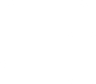 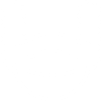 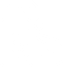 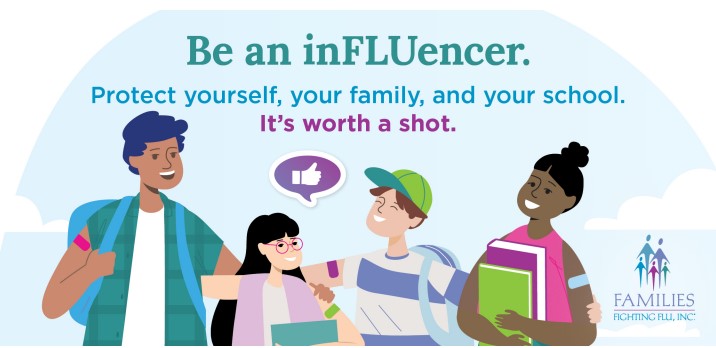 How to Register? 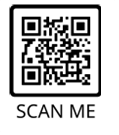 Go to schoolflu.com or Scan the QR Code               See all clinic dates and locations at health.ri.gov/flu       Hablamos español  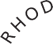 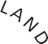 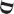 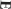 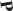 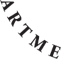 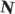 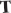 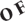 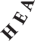 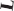 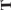 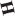 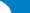 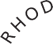 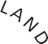 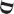 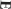 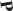 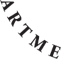 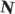 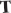 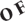 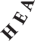 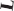 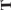 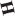 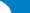       Falamos portuguêse For questions with online registration or help in other languages call         401.222.5960 / RI Relay 711 Davisville Middle School200 School StreetWednesday  10/19/20224:00pm to 7:00pm, CafeteriaFishing Cove Elem School110 Wickford Point RoadTuesday  10/25/224 to 6:30pm, Multipurpose RmForest Park Elem School50 Woodlawn DriveThursday  10/13/20224:30pm to 7:00pm, GymHamilton Elem School25 Salisbury Ave Tuesday  10/11/20224:00pm to 7:00pm, CafeteriaS M Henseler Quidnessett ES166 Mark DriveTuesday  10/4/20223:30pm to 6:30pm, GymStony Lane Elem School825 Stony LaneTuesday  10/18/20224:00pm to 7:00pm, CafeteriaWickford Middle School250 Tower Hill RoadWednesday  10/5/20223:00pm to 6:00pm, Cafeteria